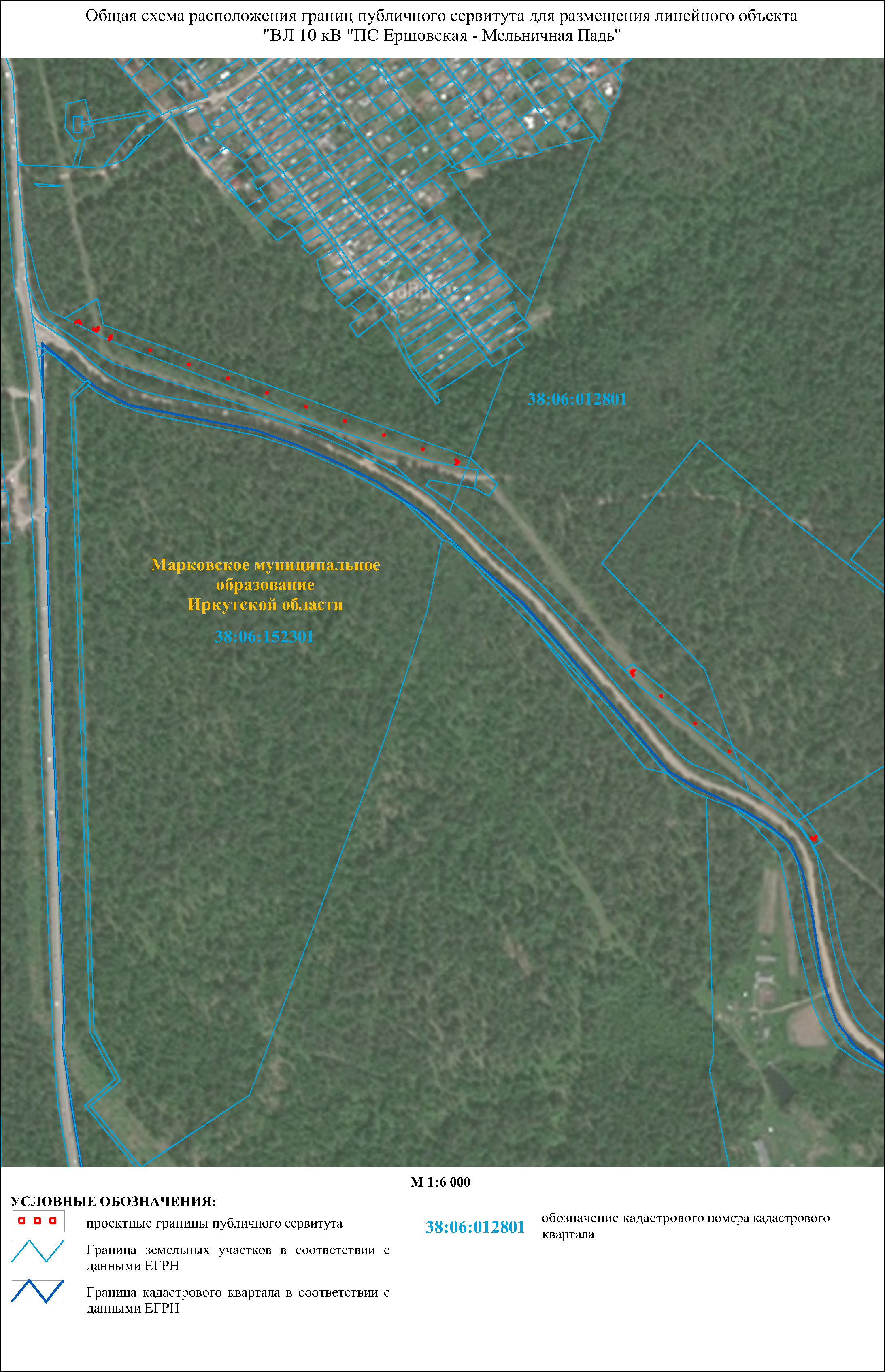 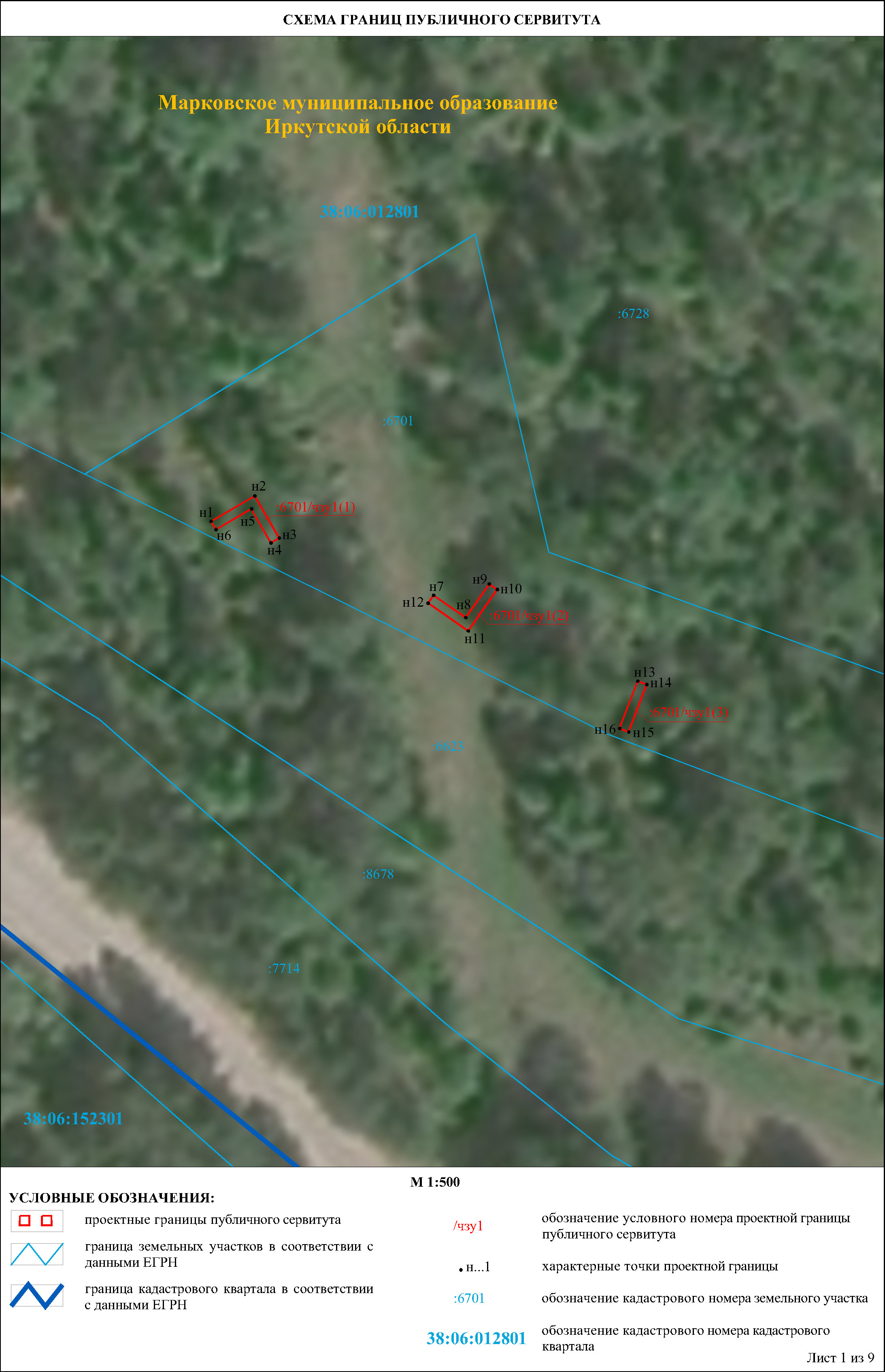 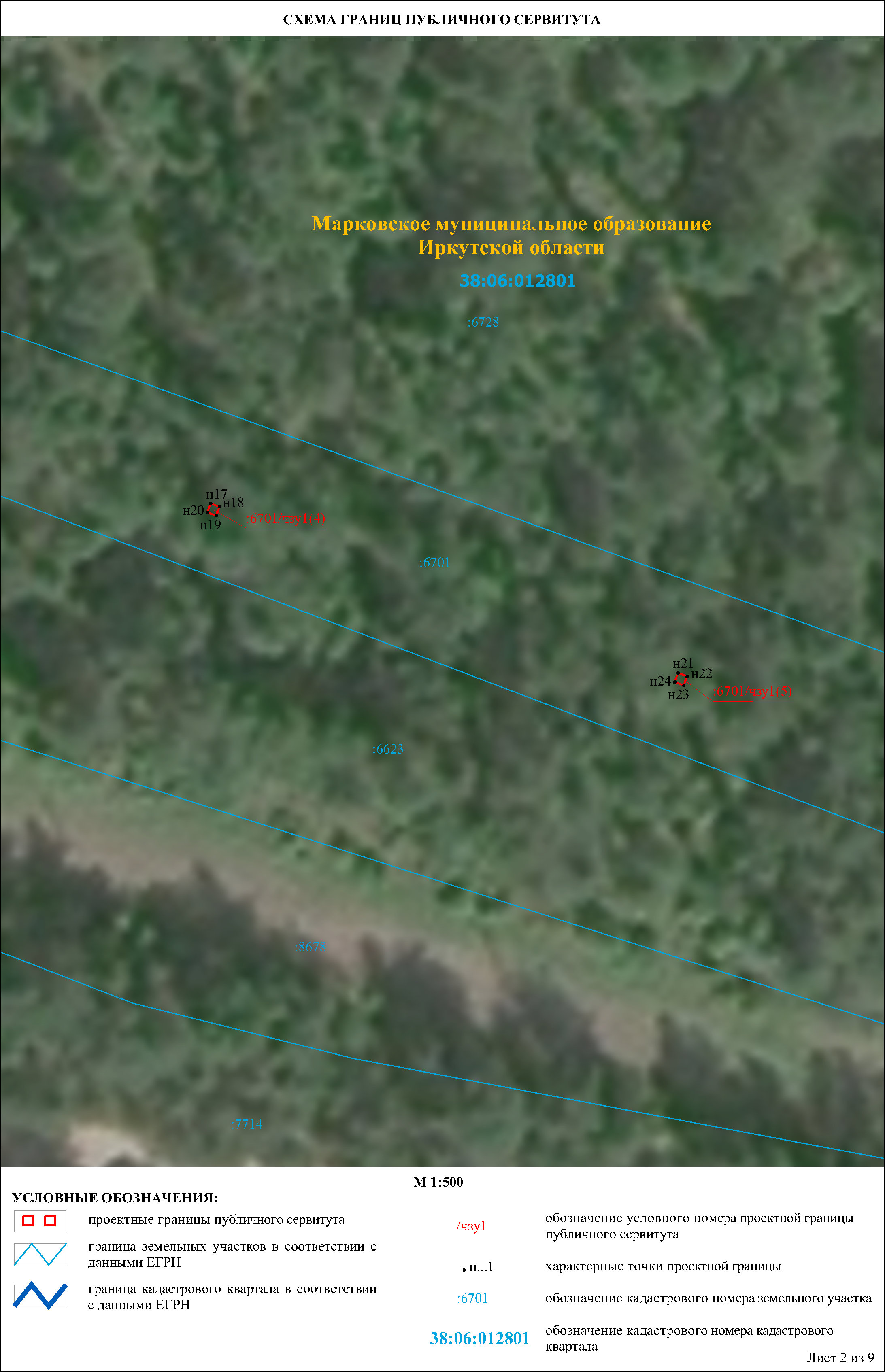 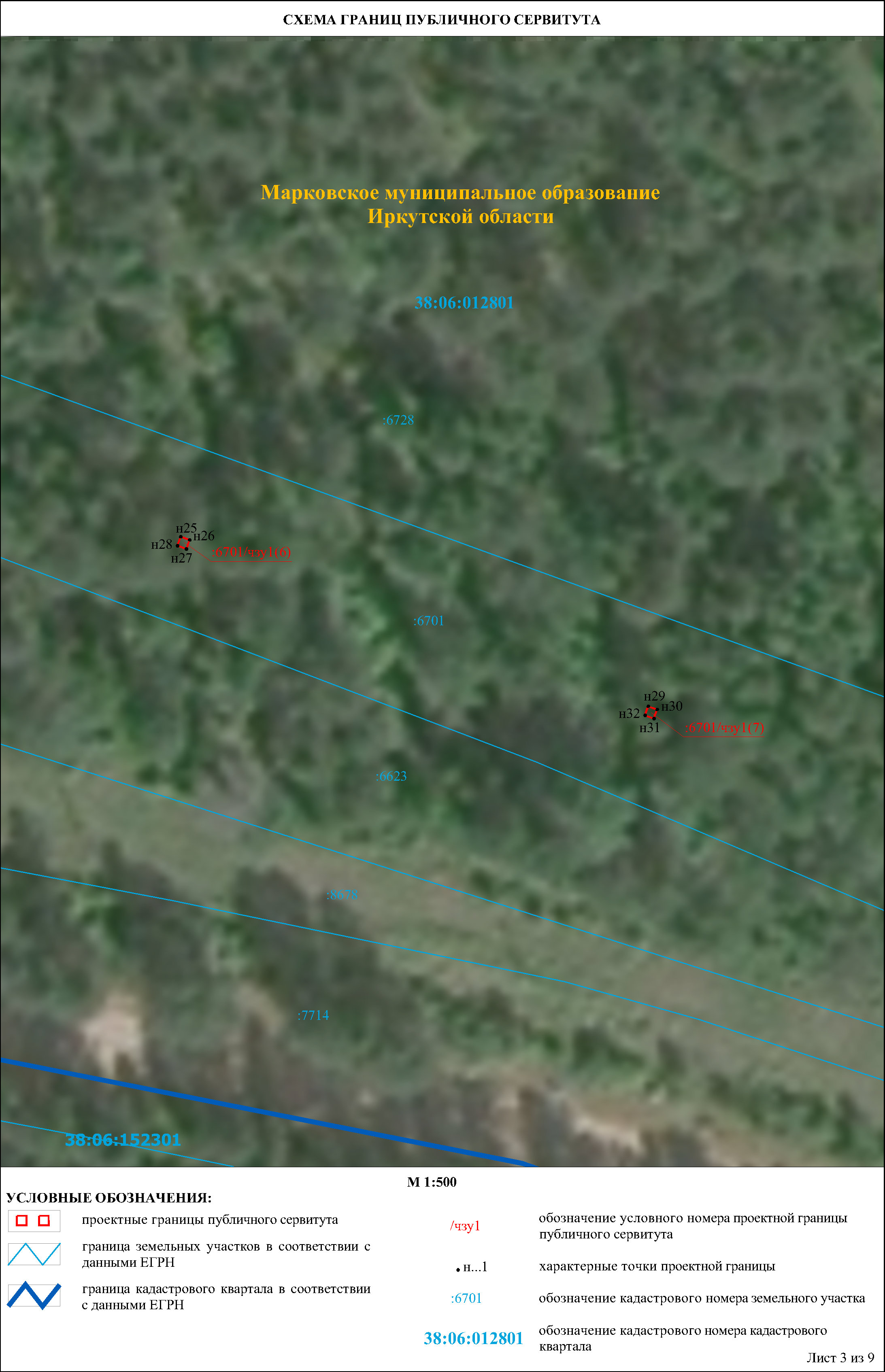 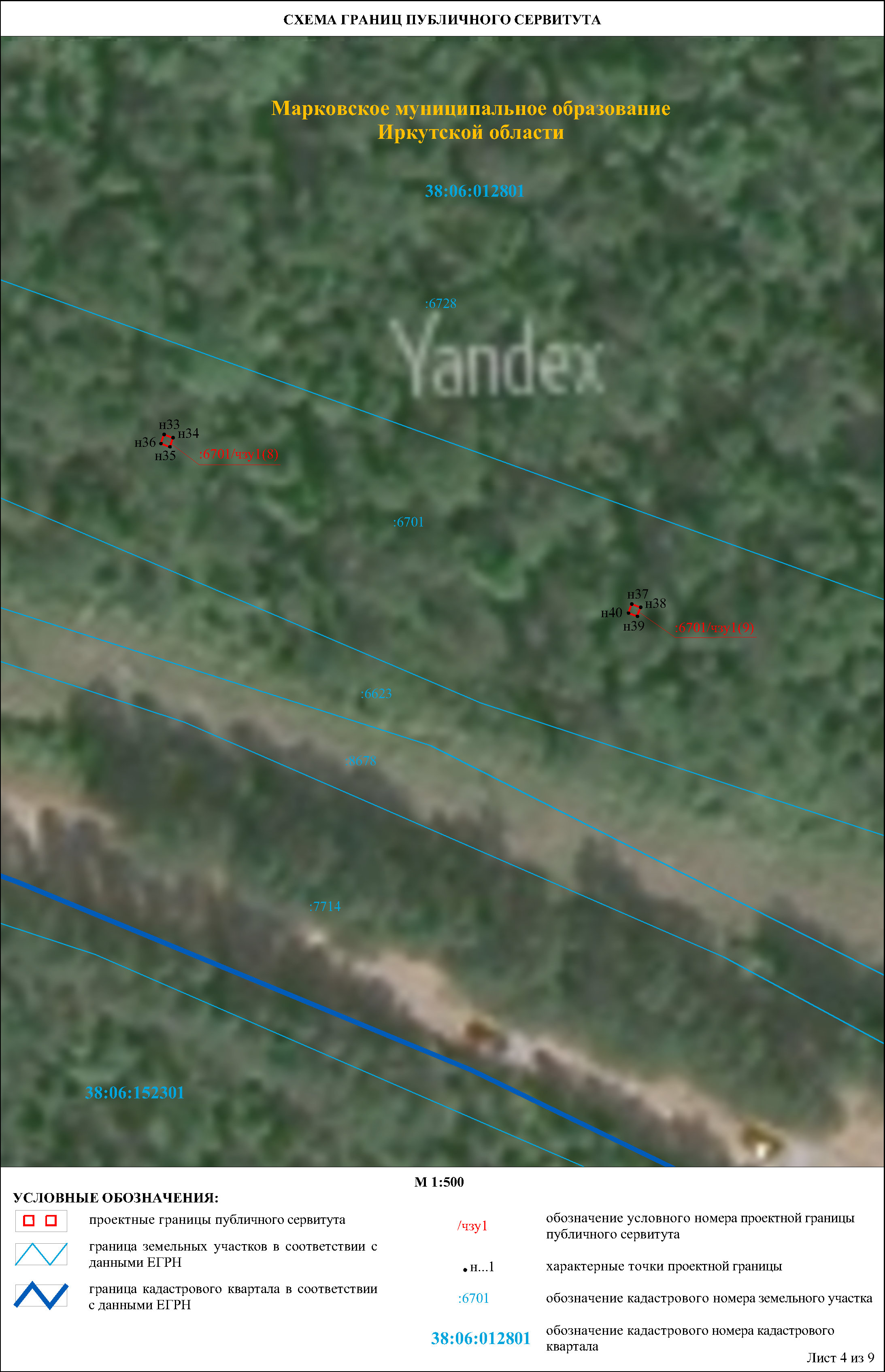 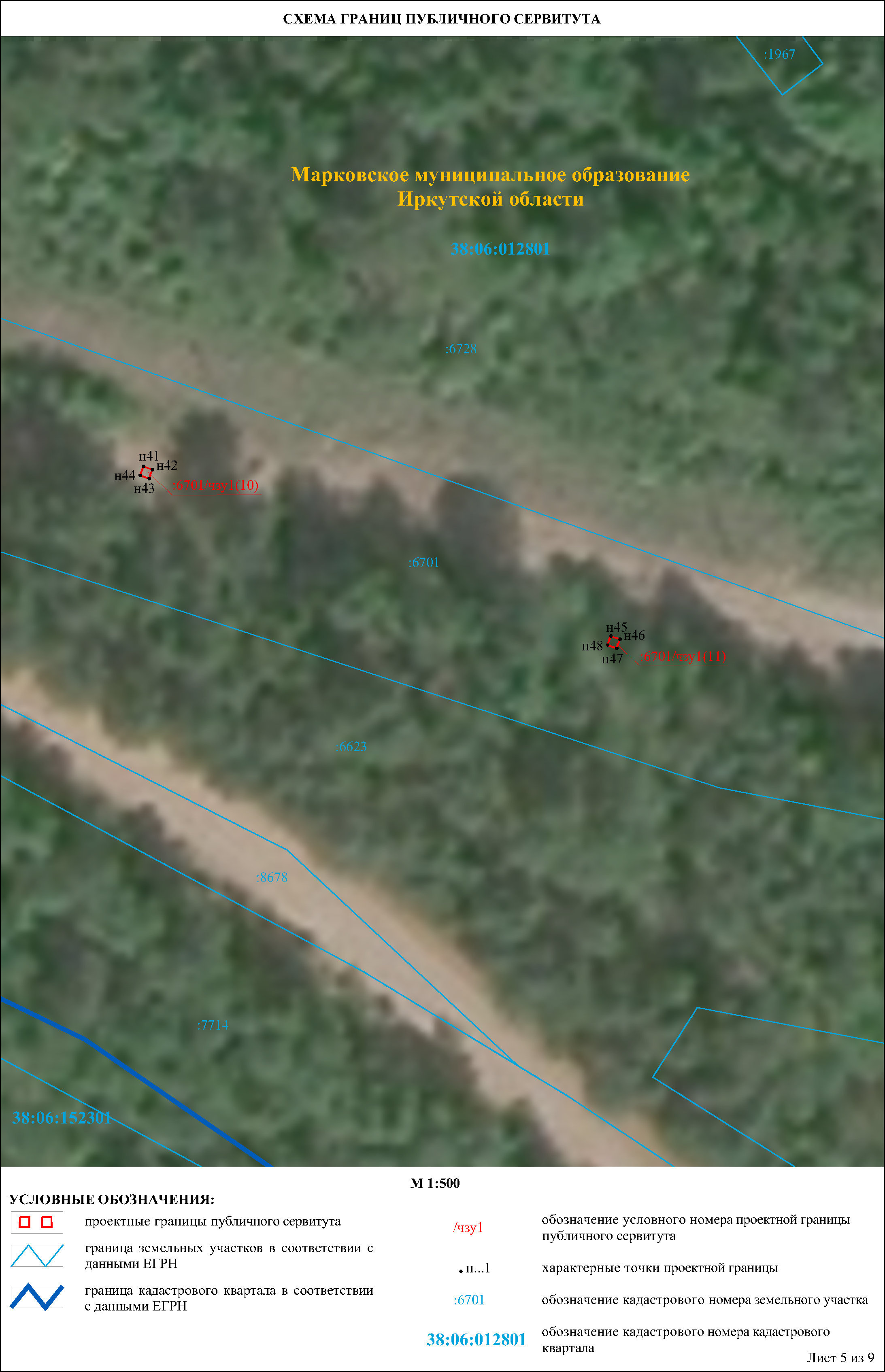 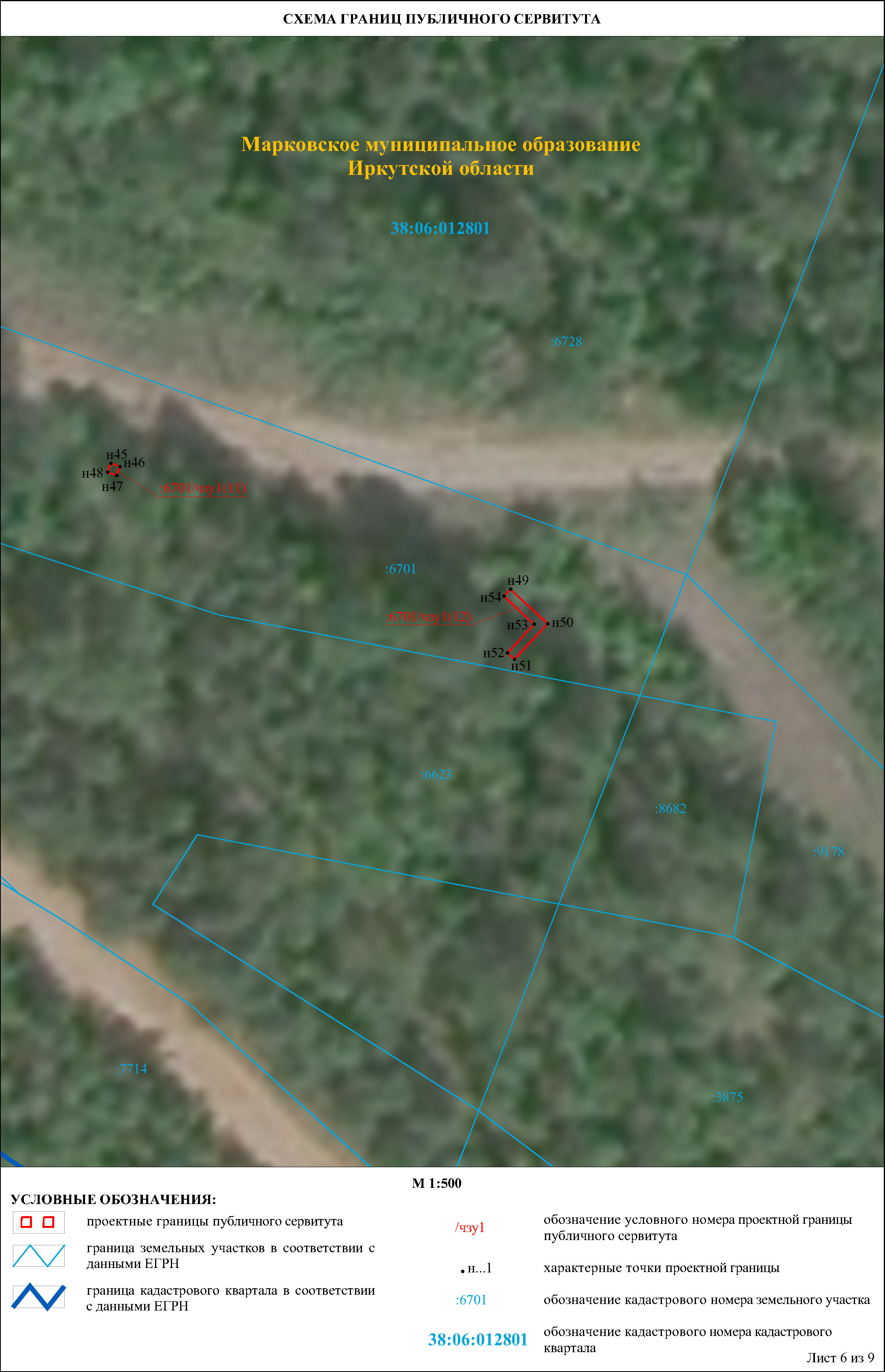 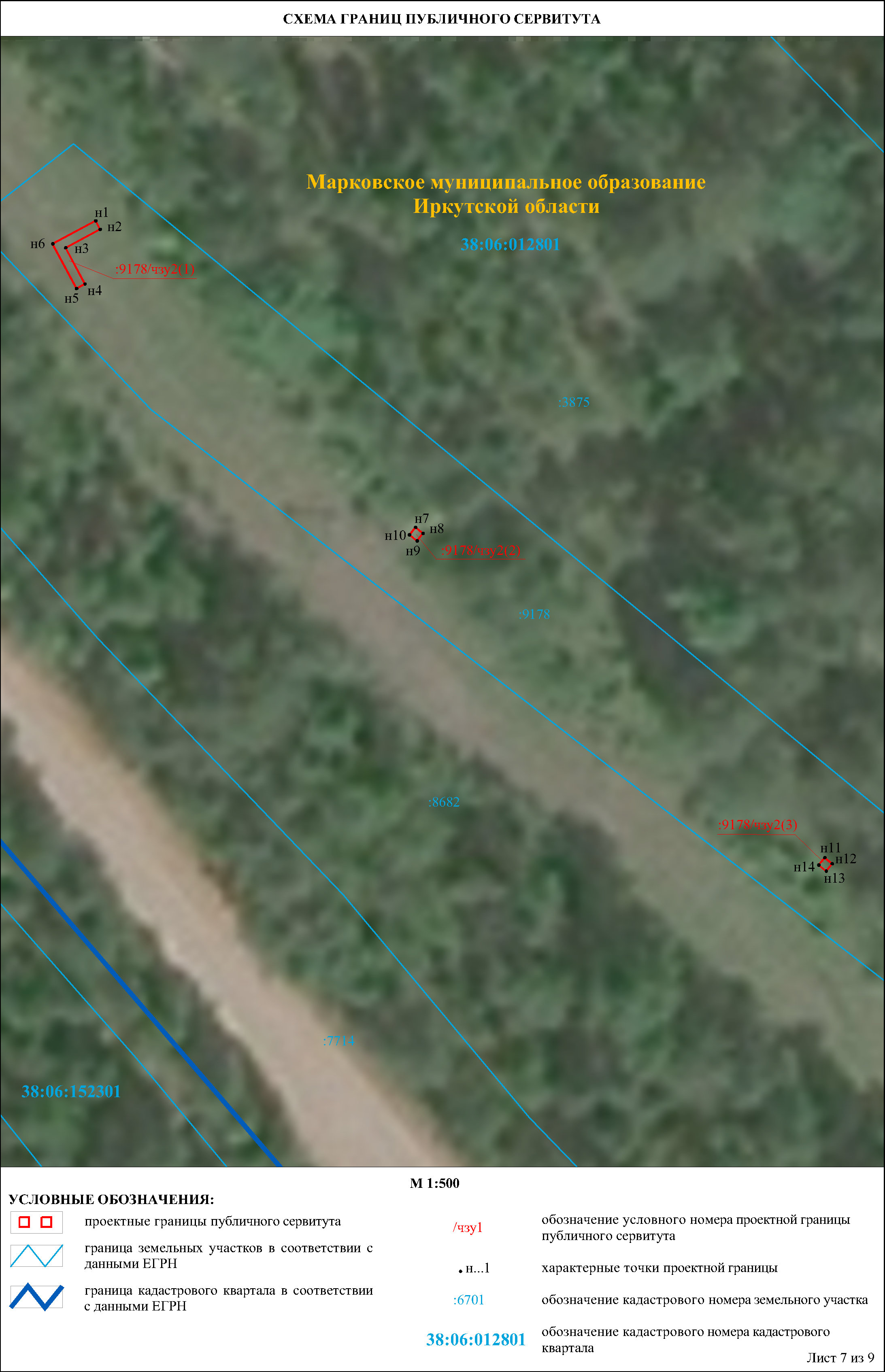 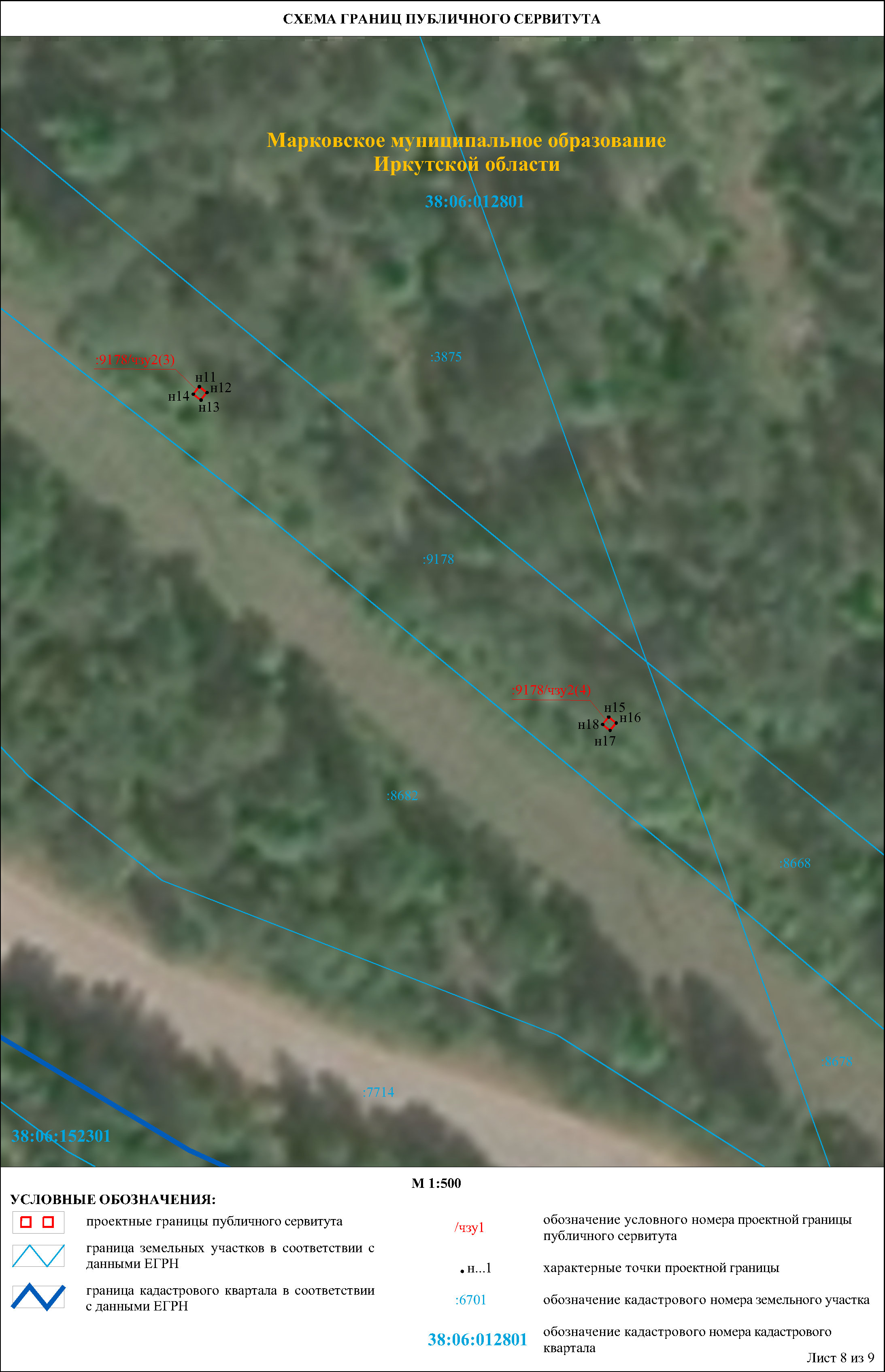 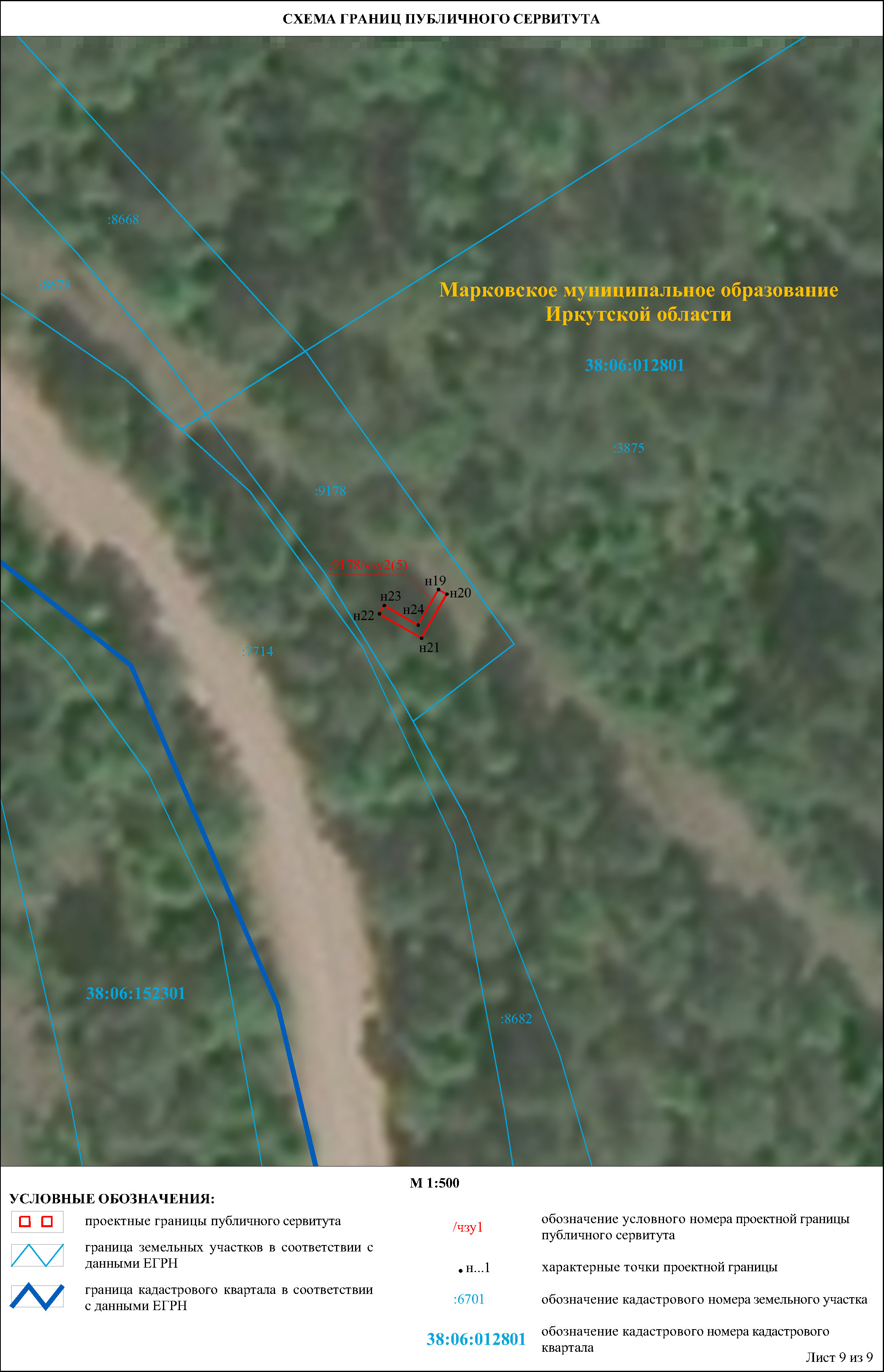 наименование документа об утверждении, включая наименованиянаименование документа об утверждении, включая наименованиянаименование документа об утверждении, включая наименованияорганов государственной власти или органов местногоорганов государственной власти или органов местногоорганов государственной власти или органов местногосамоуправления, принявших решение об утверждении схемы илисамоуправления, принявших решение об утверждении схемы илисамоуправления, принявших решение об утверждении схемы илиподписавших соглашение о перераспределении земельных участковподписавших соглашение о перераспределении земельных участковподписавших соглашение о перераспределении земельных участковСХЕМА РАСПОЛОЖЕНИЯ ГРАНИЦ ПУБЛИЧНОГО СЕРВИТУТАСХЕМА РАСПОЛОЖЕНИЯ ГРАНИЦ ПУБЛИЧНОГО СЕРВИТУТАСХЕМА РАСПОЛОЖЕНИЯ ГРАНИЦ ПУБЛИЧНОГО СЕРВИТУТАСХЕМА РАСПОЛОЖЕНИЯ ГРАНИЦ ПУБЛИЧНОГО СЕРВИТУТАОбщая площадь испрашиваемого публичного сервитута - 64 кв.м.Общая площадь испрашиваемого публичного сервитута - 64 кв.м.Общая площадь испрашиваемого публичного сервитута - 64 кв.м.Общая площадь испрашиваемого публичного сервитута - 64 кв.м.Площадь испрашиваемого публичного сервитута на часть земельного участка с кадастровым номером 38:06:012801:6701 - 42 кв.м.Площадь испрашиваемого публичного сервитута на часть земельного участка с кадастровым номером 38:06:012801:6701 - 42 кв.м.Площадь испрашиваемого публичного сервитута на часть земельного участка с кадастровым номером 38:06:012801:6701 - 42 кв.м.Площадь испрашиваемого публичного сервитута на часть земельного участка с кадастровым номером 38:06:012801:6701 - 42 кв.м.Площадь испрашиваемого публичного сервитута на часть земельного участка с кадастровым номером 38:06:000000:9178 - 22 кв.м.Площадь испрашиваемого публичного сервитута на часть земельного участка с кадастровым номером 38:06:000000:9178 - 22 кв.м.Площадь испрашиваемого публичного сервитута на часть земельного участка с кадастровым номером 38:06:000000:9178 - 22 кв.м.Площадь испрашиваемого публичного сервитута на часть земельного участка с кадастровым номером 38:06:000000:9178 - 22 кв.м.Условный номер земельного участкаУсловный номер земельного участка38:06:012801:6701/чзу138:06:012801:6701/чзу1Площадь земельного участкаПлощадь земельного участка42 кв.м.42 кв.м.Обозначение характерных точек границОбозначение характерных точек границКоординатыКоординатыОбозначение характерных точек границОбозначение характерных точек границXY38:06:012801:6701/чзу1(1)38:06:012801:6701/чзу1(1)н1н1371938,593337797,38н2н2371941,253337801,96н3н3371936,843337804,52н4н4371936,343337803,66н5н5371939,893337801,60н6н6371937,733337797,88н1н1371938,593337797,3838:06:012801:6701/чзу1(2)38:06:012801:6701/чзу1(2)н7н7371930,853337820,66н8н8371928,513337824,02н9н9371932,043337826,48н10н10371931,473337827,30н11н11371927,123337824,27н12н12371930,033337820,09н7н7371930,853337820,6638:06:012801:6701/чзу1(3)38:06:012801:6701/чзу1(3)н13н13371921,873337842,00н14н14371921,523337842,94н15н15371916,573337841,05н16н16371916,923337840,11н13н13371921,873337842,0038:06:012801:6701/чзу1(4)38:06:012801:6701/чзу1(4)н17н17371904,133337890,87н18н18371903,793337891,81н19н19371902,853337891,47н20н20371903,193337890,53н17н17371904,133337890,8738:06:012801:6701/чзу1(5)38:06:012801:6701/чзу1(5)н21н21371886,393337939,75н22н22371886,053337940,69н23н23371885,113337940,35н24н24371885,453337939,41н21н21371886,393337939,7538:06:012801:6701/чзу1(6)38:06:012801:6701/чзу1(6)н25н25371868,653337988,63н26н26371868,313337989,57н27н27371867,373337989,23н28н28371867,713337988,29н25н25371868,653337988,6338:06:012801:6701/чзу1(7)38:06:012801:6701/чзу1(7)н29н29371850,913338037,51н30н30371850,573338038,45н31н31371849,633338038,11н32н32371849,973338037,17н29н29371850,913338037,5138:06:012801:6701/чзу1(8)38:06:012801:6701/чзу1(8)н33н33371833,183338086,39н34н34371832,843338087,33н35н35371831,903338086,99н36н36371832,243338086,05н33н33371833,183338086,3939'08.00"38:06:012801:6701/чзу1(9)38:06:012801:6701/чзу1(9)50'31.70"н37н37371815,443338135,2813'28.28"н38н38371815,103338136,2213'28.28"н39н39371814,163338135,8800'00.00"н40н40371814,503338134,93н37н37371815,443338135,2850'31.70"38:06:012801:6701/чзу1(10)38:06:012801:6701/чзу1(10)50'31.70"н41н41371797,703338184,1650'31.70"н42н42371797,363338185,1050'31.70"н43н43371796,423338184,7600'00.00"н44н44371796,763338183,82н41н41371797,703338184,1638:06:012801:6701/чзу1(11)38:06:012801:6701/чзу1(11)н45н45371779,963338233,04н46н46371779,623338233,98н47н47371778,683338233,64н48н48371779,023338232,70н45н45371779,963338233,0438:06:012801:6701/чзу1(12)38:06:012801:6701/чзу1(12)н49н49371766,793338274,83н50н50371763,193338278,72н51н51371759,453338275,25н52н52371760,133338274,52н53н53371763,133338277,30н54н54371766,063338274,15н49н49371766,793338274,83Условный номер части земельного участкаУсловный номер части земельного участка38:06:000000:9178/чзу138:06:000000:9178/чзу1Площадь части земельного участкаПлощадь части земельного участка22 кв.м.22 кв.м.Обозначение характерных точек границОбозначение характерных точек границКоординатыКоординатыОбозначение характерных точек границОбозначение характерных точек границXY38:06:000000:9178/чзу1(1)38:06:000000:9178/чзу1(1)н1н1371502,303338498,92н2н2371501,413338499,39н3н3371499,493338495,78н4н4371495,693338497,80н5н5371495,223338496,92н6н6371499,903338494,42н1н1371502,303338498,9238:06:000000:9178/чзу1(2)38:06:000000:9178/чзу1(2)н7н7371470,243338532,37н8н8371469,613338533,15н9н9371468,8333338532,519н10н10371469,463338531,74н7н7371470,243338532,3738:06:000000:9178/чзу1(3)38:06:000000:9178/чзу1(3)н11н11371435,693338575,16н12н12371435,063338575,94н13н13371434,283338575,31н14н14371434,913338574,53н11н11371435,693338575,1638:06:000000:9178/чзу1(4)38:06:000000:9178/чзу1(4)н15н15371401,133338617,95н16н16371400,513338618,73н17н17371399,733338618,10н18н18371400,363338617,32н15н15371401,133338617,9538:06:000000:9178/чзу1(5)38:06:000000:9178/чзу1(5)н19н19371293,953338726,56н20н20371293,463338727,42н21н21371288,863338724,78н22н22371291,413338720,36н23н23371292,273338720,86н24н24371290,233338724,41н19н19371293,953338726,56Система координат МСК-38, зона 3Система координат МСК-38, зона 3Система координат МСК-38, зона 3Система координат МСК-38, зона 3ПлощадьПлощадьЦель установления публичного сервитутаЦель установления публичного сервитута64 кв.м.64 кв.м.для размещения объекта электросетевого хозяйства "ВЛ 10 кВ "ПС Ершовская - Мельничная Падь"для размещения объекта электросетевого хозяйства "ВЛ 10 кВ "ПС Ершовская - Мельничная Падь"64 кв.м.64 кв.м.для размещения объекта электросетевого хозяйства "ВЛ 10 кВ "ПС Ершовская - Мельничная Падь"для размещения объекта электросетевого хозяйства "ВЛ 10 кВ "ПС Ершовская - Мельничная Падь"